I, the undersigned, agree and understand that this pet is a stray with no known history. While appearing healthy, this pet could have an underlying health problem which may not be reasonably detectable at the time of adoption.  I understand that any health concerns should be brought to the attention of London Animal Care Centre within 7 days from adoption.  I understand that any veterinary care for the adopted pet is at my discretion, however London Animal Care Centre highly recommends having the animal examined by my veterinarian within 72 hrs of adoption.  I understand that London Animal Care Centre will not reimburse me for any medical expenses incurred after an animal has been adopted. I understand that I may return the animal to London Animal Care Centre for a full refund within 2 weeks if the pet should prove unsuitable in its new home.  I do understand that some animals take longer than others to settle into a home, and agree to contact London Animal Care Centre for guidance prior to returning the animal.____________________________________________		____________________________Applicant’s Signature						DateI give LACC permission to take my photo and understand that it may be used on social media to promote adoptions._____________________________________________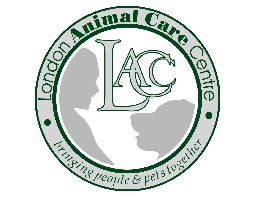 Cat Adoption QuestionnairePlease Print ClearlyCat Adoption QuestionnairePlease Print ClearlyName: ___________________________________________________Address: __________________________________ Apt. # __________City: ___________________________ Postal Code: _______________Phone #: _________________________________________________Email: ____________________________________________________Name: ___________________________________________________Address: __________________________________ Apt. # __________City: ___________________________ Postal Code: _______________Phone #: _________________________________________________Email: ____________________________________________________FOR OFFICE USE:P#: _____________________________A#: _____________________________Adoption Date: ___________________ACT Initials: ______________________FOR OFFICE USE:P#: _____________________________A#: _____________________________Adoption Date: ___________________ACT Initials: ______________________ABOUT YOU AND YOUR HOMEABOUT YOU AND YOUR HOMEPET CAREPET CAREPlease select your age category:Under 18      18 – 6465+What best describes your living environment?HouseApartmentTownhomeCondo         Do you (circle one):         Own               RentIn your house, number of:Adults (18+) _____Children(under 12) _____Children (12-17) _____What is your residency status?CitizenPermanent residentStudent/work visaHave you had cats before?Were you the primary caregiver?Is anyone in your home allergic to cats?The cat will be kept:Please select your age category:Under 18      18 – 6465+What best describes your living environment?HouseApartmentTownhomeCondo         Do you (circle one):         Own               RentIn your house, number of:Adults (18+) _____Children(under 12) _____Children (12-17) _____What is your residency status?CitizenPermanent residentStudent/work visaHave you had cats before?Were you the primary caregiver?Is anyone in your home allergic to cats?The cat will be kept:9. Please list any other pets you have in your home: ____________________________________________________________________________________________________________________________________10. What sort of enrichment do you plan to offer your cat?ToysInteractive play timeOther animalsBrushing/pettingScratching Post11. What methods would you use to train your new cat?Spray bottlePositive reinforcementTap on the noseClicker training“No!” and pointOther: ________________________________12.  How often should your cat see a veterinarian?When sickTwice per yearAnnuallyOnce every 3 yearsOther: ________________________________13. What do you plan to feed your cat?9. Please list any other pets you have in your home: ____________________________________________________________________________________________________________________________________10. What sort of enrichment do you plan to offer your cat?ToysInteractive play timeOther animalsBrushing/pettingScratching Post11. What methods would you use to train your new cat?Spray bottlePositive reinforcementTap on the noseClicker training“No!” and pointOther: ________________________________12.  How often should your cat see a veterinarian?When sickTwice per yearAnnuallyOnce every 3 yearsOther: ________________________________13. What do you plan to feed your cat?IT IS VERY IMPORTANT FOR MY CAT TO….. (please check all the apply)IT IS VERY IMPORTANT FOR MY CAT TO….. (please check all the apply)IT IS VERY IMPORTANT FOR MY CAT TO….. (please check all the apply)IT IS VERY IMPORTANT FOR MY CAT TO….. (please check all the apply)IT IS VERY IMPORTANT FOR MY CAT TO….. (please check all the apply)Be friendly with childrenBe friendly with other catsBe friendly with dogsBe friendly with strangersEnjoy being heldBe calmBe friendly with strangersEnjoy being heldBe calmBe friendly with strangersEnjoy being heldBe calmBe playfulBe quietBe independentWHAT INFORMATIONAL HANDOUTS WOULD YOU LIKE TO TAKE HOME WITH YOUR NEW CAT?WHAT INFORMATIONAL HANDOUTS WOULD YOU LIKE TO TAKE HOME WITH YOUR NEW CAT?Children and catsDeclawingDog and cat introductionsFeline enrichmentFeline scratching behaviourIdeal adopter preparation checklistIntroducing your cat to your homeIndoor cat factsIntroducing your cat to your babyLearning appropriate play behaviourLitter box issuesPlay aggressionSome signs you may have a sick catCat to cat introductions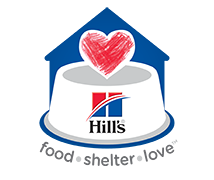 We offer all new pet parents the opportunity to participate in the Hill’s New Pet Parent program.  As part of the Hill’s New Pet Parent program, you will receive a link to Hill’s New Pet Parent website, and more information about the Hill’s food, the Adoption Kit and other tips for new pet parents as well as coupon offers.  Yes, I would like to receive email, other electronic communication, and/or mail with information and special offers from Hill’s Pet Nutrition Canada Inc. and its family of brands about my adoption. (You can unsubscribe at any time).  Hill’s Pet Nutrition Canada Inc. – P.O. Box 699, Streetsville, Ontario L5M 2C2 – HillsPet.caWe offer all new pet parents the opportunity to participate in the Hill’s New Pet Parent program.  As part of the Hill’s New Pet Parent program, you will receive a link to Hill’s New Pet Parent website, and more information about the Hill’s food, the Adoption Kit and other tips for new pet parents as well as coupon offers.  Yes, I would like to receive email, other electronic communication, and/or mail with information and special offers from Hill’s Pet Nutrition Canada Inc. and its family of brands about my adoption. (You can unsubscribe at any time).  Hill’s Pet Nutrition Canada Inc. – P.O. Box 699, Streetsville, Ontario L5M 2C2 – HillsPet.ca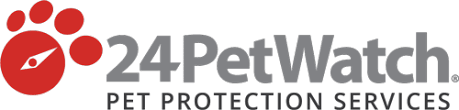 Microchip registration is provided through 24PetWatch. Your email address is provided to them so that you can confirm registration, manage your account online, and receive a special offer on Pet Insurance.